Silver Sponsors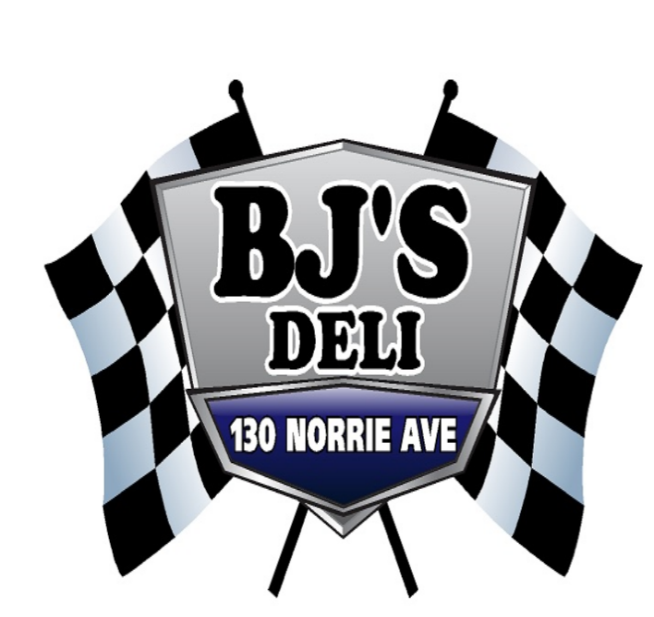 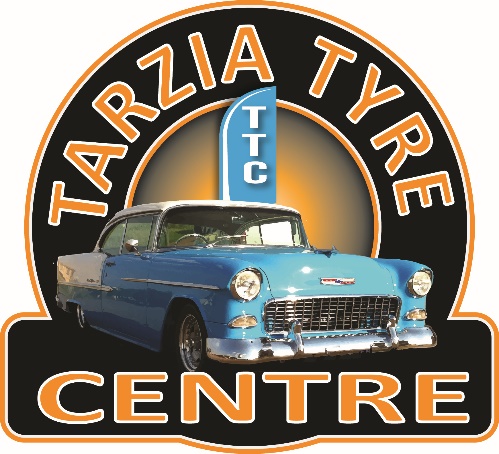 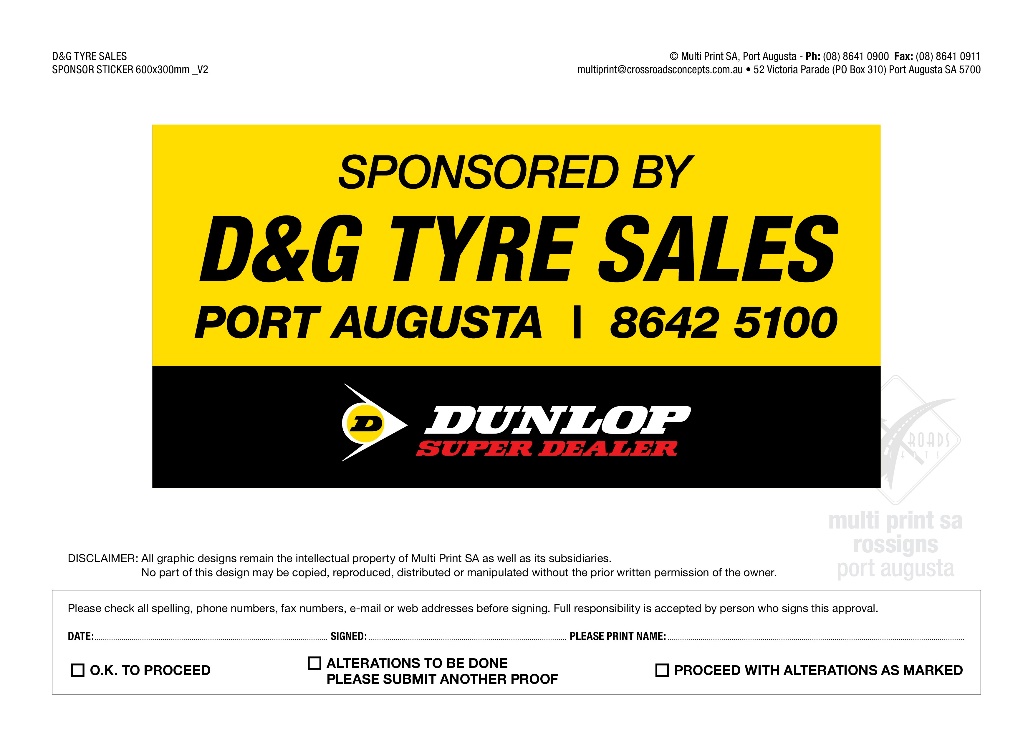 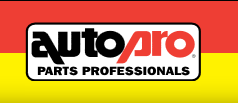 AutoPro Port Pirie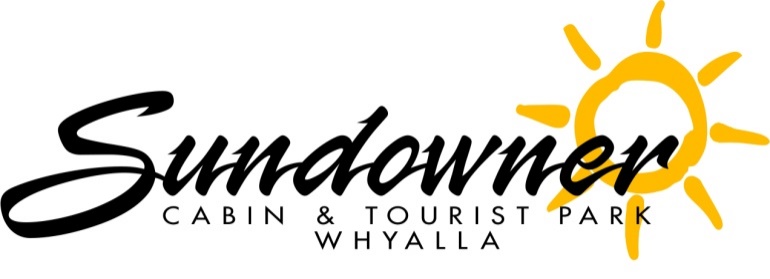 